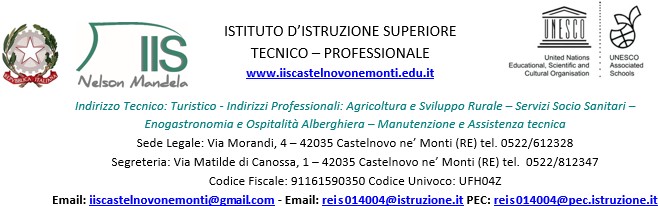 Al sito web dell’Istituto Agli attiLa Commissione, dopo aver verificato la conformità e regolarità della documentazione pervenuta, procede alla valutazione delle candidature.La Commissione, per ogni candidato, ha provveduto ad analizzare, attenzionando i Curriculum Vitae, i percorsi formativi prescelti valutando se il loro eventuale svolgimento è giustificato da una specifica esperienza e/o formazione in caso contrario le preferenze sono state assegnate e precisamente vengono assegnati:percorso formativo Meccanico – Salsi Giulia;percorso formativo Meccanico – Gencarelli Mino;tutor?A parità di punteggio, precede il candidato con minore età, secondo quanto stabilisce l’art. 3, comma 7, della legge n. 127/1997, così come modificata dalla legge n. 191/1998.Alle ore 11:00 il Presidente dichiara chiusa la seduta.Il presente verbale viene redatto contestualmente, letto, confermato e sottoscritto al termine della seduta e inserito in apposito plico, destinato alla raccolta dei verbali e della documentazione della presente procedura selettiva.Letto, confermato e sottoscritto, Castelnovo ne’ Monti, 01/03/2024Piano Nazionale di Ripresa e ResilienzaAzioni di prevenzione e contrato alla dispersione scolastica (D.M. 170/2022)Piano Nazionale di Ripresa e ResilienzaAzioni di prevenzione e contrato alla dispersione scolastica (D.M. 170/2022)Piano Nazionale di Ripresa e ResilienzaAzioni di prevenzione e contrato alla dispersione scolastica (D.M. 170/2022)Piano Nazionale di Ripresa e ResilienzaAzioni di prevenzione e contrato alla dispersione scolastica (D.M. 170/2022)Piano Nazionale di Ripresa e ResilienzaAzioni di prevenzione e contrato alla dispersione scolastica (D.M. 170/2022)MISSIONE COMPONENTELINEA INVESTIMENTOCODICE AVVISO DECRETOTITOLO AVVISO DECRETOCUPM4C11.4 Intervento straordinario finalizzato allariduzione dei divari territoriali nel I e II ciclo della scuola secondaria e alla lotta alla dispersionescolasticaM4C1I1.4-2022-981Azioni di prevenzione e contrato alla dispersione scolastica (D.M.170/2022)F94D22003120006OGGETTO:VERBALE della Commissione di Valutazione delle istante pervenute ai fini del conferimento di incarichi individuali in qualità di esperti INTERNI per lo svolgimento di percorsi di FORMATIVI E LABORATORIALI CO-CURRICOLARI per azioni di prevenzione e contrasto alla dispersione scolastica - aa.ss. 2022/2024”. Progetto “Contrasto ai divari territoriali e alla dispersionescolastica”.PNRR – Missione 4: Istruzione e ricerca - Investimento 1.4. “Intervento straordinario finalizzato alla riduzione dei divari territoriali nel I e II ciclo della scuola secondaria e alla lotta alla dispersione scolastica”.Codice: M4C1I1.4-2022-981-P-13958 - CUP: F94D22003120006Il giorno 18 Novembre 2023, alle ore 10:00 presso gli Uffici della Segreteria dell’Istituto Nelson Mandela, si è riunita la Commissione per la selezione di figure professionali interne per lo svolgimento di azioni in qualità docente/formatore e Tutor per la prevenzione della dispersione scolastica aa.ss 2023/2024 nellepersone di:Il giorno 18 Novembre 2023, alle ore 10:00 presso gli Uffici della Segreteria dell’Istituto Nelson Mandela, si è riunita la Commissione per la selezione di figure professionali interne per lo svolgimento di azioni in qualità docente/formatore e Tutor per la prevenzione della dispersione scolastica aa.ss 2023/2024 nellepersone di:Presidente:Dott.ssa Monica GiovanelliComponente:Prof. Domenico MisciosciaComponente (Verbalzzante)Ass.te amministrativa Iodice MichelangelaPREMESSO CHEcon determina n. 29767IV.5 del 15/02/2024, l’Istituzione scolastica ha deliberato l’avvio di una selezione volta al conferimento di incarichi individuali al personale INTERNO di percorsi FORMATIVI E LABORATORIALI CO-CURRICOLARI per lo svolgimento di azioni di prevenzione e contrasto delladispersione scolastica – aa.ss. 2022/2024 - Progetto “Contrasto ai divari territoriali e alla dispersionecon determina n. 29767IV.5 del 15/02/2024, l’Istituzione scolastica ha deliberato l’avvio di una selezione volta al conferimento di incarichi individuali al personale INTERNO di percorsi FORMATIVI E LABORATORIALI CO-CURRICOLARI per lo svolgimento di azioni di prevenzione e contrasto delladispersione scolastica – aa.ss. 2022/2024 - Progetto “Contrasto ai divari territoriali e alla dispersionescolastica” nell’ambito del progetto PNRR Missione 4 – Istruzione e ricerca – Componente 1 – “Potenziamento dell’offerta dei servizi di istruzione dagli asili nido alle università” – Investimento 1.4. “Intervento straordinario finalizzato alla riduzione dei divari territoriali nel I e II ciclo della scuolasecondaria e alla lotta alla dispersione scolastica”, per gli aa.ss. 2023-2024;in data 15/02/2024 l’Istituzione scolastica ha pubblicato l’Avviso di selezione prot. n.2977IV.5 del15/02/2024;gli artt. 7 e 8 dell’avviso di selezione, hanno previsto specifici criteri di selezione dei quali si terràconto ai fini dell’individuazione delle figure professionali affidatarie dell’ incarico individuale;l’art. 9 del succitato avviso, dispone che il PERSONALE INTERNO dovrà far pervenire la propriacandidatura entro le ore 10:00 del 28/02/2023;con Decreto n.4049IV.5 del 29/02/2024, il Dirigente scolastico ha costituito la Commissione per la selezione di figure professionali INTERNE per lo svolgimento di diversi percorsi FORMATIVI E LABORATORIALI CO-CURRICOLARI per azioni di prevenzione e contrasto della dispersione scolastica in relazione al Progetto “Contrasto ai divari territoriali e alla dispersione scolastica” identificato da CodiceM4C1I1.4-2022-981-P-13958 – CUP: F94D22003120006;funge da Segretario verbalizzante il Componente della Commissione Ass.te amministrativa Michelangela IodiceTutto ciò premesso, il Presidente, nella persona della Dott.ssa Monica Giovanelli dà atto che sono pervenuten. 2 istanze di partecipazione nei modi e nei termini stabiliti, come di seguito individuate:1Gencarelli Mino3256IV.5 del 20/02/20242Salsi Giulia3880IV.5 del 27/02/2024Di seguito vengono riportati i candidati che hanno presentato domanda di partecipazione riportando il relativo punteggio.Vengono inoltre elencati i ruoli che gli aspiranti intendono ricoprire (Docente/Formatore e/o Tutor) e i percorsi formativi laboratoriali assegnati ai candidati da svolgere nell’ambito del progetto PNRR Missione 4 – Istruzione e ricerca – Componente 1 – “Potenziamento dell’offerta dei servizi di istruzione dagli asili nido alle università” – Investimento 1.4. “Intervento straordinario finalizzato alla riduzione dei divari territoriali nel I e II ciclo della scuola secondaria e alla lotta alla dispersione scolastica”, per gli aa.ss.2023-2024.La Commissione ha valutato le istanze dei candidati nelle modalità come sopra individuate e, per le ragioni in premessa, stila la seguente graduatoria:PosCOGNOME E NOMETOTA LE TITOLI DI STUDI OTOTA LE ESPER IENZE PROF ESSIONALIPUNT EG GIO COMP LESSI VORUOLO SCELTO LABORATORIOPERCORS O FORMATI VO E LABORAT ORIALESCELTO1Gencarelli Mino12820TUTOR DOCENTE/ FORMATORE MECCANICO2Salsi Giulia16420DOCENTE/ FORMATOREMECCANICOFirmaLa Commissione:Presidente:Dott.sa Monica GiovanelliFirma autografa sostituita a mezzo stampa ai sensi e per gli effetti dell’art. 3, co. 2, D.Lgs. n.39/93Componente:Prof. Domenico MisciosciaFirma autografa sostituita a mezzo stampa ai sensi e per gli effetti dell’art. 3, co. 2, D.Lgs. n.39/93Componente (Verbalizzante)Ass.te amm. Michelangela IodiceFirma autografa sostituita a mezzo stampa ai sensi e per gli effetti dell’art. 3, co. 2, D.Lgs. n.39/93